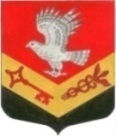 Муниципальное образование«ЗАНЕВСКОЕ  ГОРОДСКОЕ  ПОСЕЛЕНИЕ»Всеволожского муниципального района Ленинградской областиАДМИНИСТРАЦИЯПОСТАНОВЛЕНИЕ10.07.2017 г.											 № 434дер. ЗаневкаО признании утратившими силу постановленийадминистрации МО «Заневское сельское поселение»и постановлений администрации МО «Заневское городское поселение»          В соответствии с Федеральными законами от 06.10.2003 № 131-ФЗ «Об общих принципах организации местного самоуправления в Российской Федерации», от 27.07.2010 № 210-ФЗ «Об организации предоставления государственных муниципальных услуг», уставом муниципального образования «Заневское городское поселение» Всеволожского муниципального района Ленинградской области, администрация муниципального образования «Заневское городское поселение» Всеволожского муниципального района Ленинградской областиПОСТАНОВЛЯЕТ:	1. Признать утратившими силу:	1.1. Постановление администрации муниципального образования «Заневское сельское поселение» Всеволожского муниципального района Ленинградской области от 23.06.2011 № 118 «Об утверждении административного регламента администрации МО исполнение муниципальной функции «Предоставление информации о порядке предоставления жилищно-коммунальных услуг населению»;	1.2. Постановление администрации муниципального образования «Заневское сельское поселение» Всеволожского муниципального района Ленинградской области от 08.08.2012 № 282 «Об утверждении административного регламента администрации МО «Заневское сельское поселение» по предоставлению муниципальной услуги Прием заявлений, документов, для признания граждан  малоимущими, в целях постановки на учет в качестве нуждающихся в жилых помещениях, предоставляемых по договорам социального найма»;	1.3. Постановление администрации муниципального образования «Заневское сельское поселение» Всеволожского муниципального района Ленинградской области от 26.03.2015 № 115 «Об утверждении административного регламента по предоставлению муниципальной услуги «Утверждение схемы расположения земельного участка на кадастровом плане или кадастровой карте соответствующей территории» администрацией муниципального образования «Заневское сельское поселение» Всеволожского муниципального района Ленинградской области»;	1.4. Постановление администрации муниципального образования «Заневское сельское поселение» Всеволожского муниципального района Ленинградской области от 26.03.2015 № 115 «Об утверждении административного регламента по предоставлению муниципальной услуги «Утверждение схемы расположения земельного участка на кадастровом плане или кадастровой карте соответствующей территории» администрацией муниципального образования «Заневское сельское поселение» Всеволожского муниципального района Ленинградской области»;	1.5. Постановление администрации муниципального образования «Заневское городское поселение» Всеволожского муниципального района Ленинградской области от 06.04.2016 № 169 «Об утверждении административного регламента по предоставлению муниципальной  услуги по приему в эксплуатацию после перевода жилого помещения в нежилое помещение или нежилого помещения в жилое помещение администрацией муниципального образования «Заневское городское поселение» Всеволожского муниципального района Ленинградской области»;	1.6. Постановление администрации муниципального образования «Заневское городское поселение» Всеволожского муниципального района Ленинградской области от 20.06.2016 № 320 «Об утверждении административного регламента по предоставлению муниципальной услуги «Выдача справок о регистрации по месту жительства»;	1.7. Постановление администрации муниципального образования «Заневское городское поселение» Всеволожского муниципального района Ленинградской области от 28.09.2016 № 512 «Об утверждении административного регламента по предоставлению муниципальной услуги «Выдача заверенных копий муниципальных
правовых актов администрации муниципального образования «Заневское городское поселение» Всеволожского муниципального района Ленинградской области»;	1.8. Постановление администрации муниципального образования «Заневское городское поселение» Всеволожского муниципального района Ленинградской области от 24.10.2016 № 560 «О признании утратившим силу пункта 2 постановления администрации МО «Заневское городское поселение» от 06.04.2016 № 171 «Об утверждении административного регламента по предоставлению муниципальной услуги по присвоению и аннулированию адресов администрацией муниципального образования «Заневское городское поселение» Всеволожского
муниципального района Ленинградской области»;	1.9. Постановление администрации муниципального образования «Заневское городское поселение» Всеволожского муниципального района Ленинградской области от 16.11.2016 № 608 «Об утверждении административного регламента по предоставлению муниципальной услуги «Выдача ситуационных планов  земельных участков на  территории муниципального образования «Заневское городское поселение» Всеволожского муниципального района Ленинградской области»;	1.10. Постановление администрации муниципального образования «Заневское городское поселение» Всеволожского муниципального района Ленинградской области от 13.03.2017 № 130 «О внесении изменений в постановление администрации МО «Заневское городское поселение» от 20.06.2016 № 320 «Об утверждении административного регламента по предоставлению муниципальной услуги «Выдача справок о регистрации по месту жительства»;	1.11. Постановление администрации муниципального образования «Заневское городское поселение» Всеволожского муниципального района Ленинградской области от 17.03.2017 № 140 «О внесении изменений в постановление администрации МО «Заневское городское поселение» от 28.09.2016 № 512 «Об утверждении административного регламента по предоставлению муниципальной услуги «Выдача заверенных копий муниципальных правовых актов администрации
муниципального образования «Заневское городское поселение» Всеволожского муниципального района Ленинградской области».	2. Настоящее постановление подлежит опубликованию в средствах массовой информации.	3. Настоящее постановление вступает в силу со дня его официального опубликования в средствах массовой информации.	4. Контроль за исполнением настоящего постановления  возложить на заместителя главы администрации Мыслина С.В.Врио главы администрации 								С.В. Мыслин